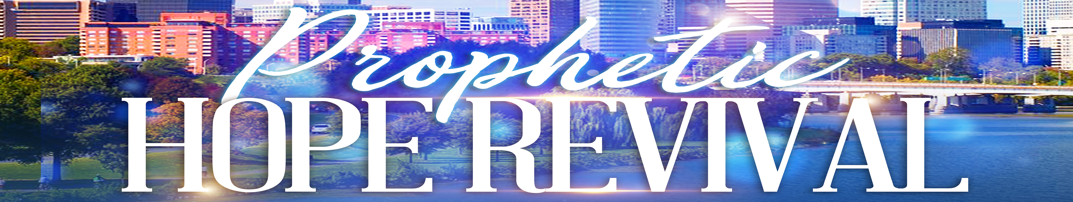 Sermon Title: “___________________________________” Dr. Marcus E. HarrisKey Points & Texts:Hebrews 9:27-28God had to die!Prophetic Hope Message: Our ________ for Sin’s infection comes by __________  _____ than the ________of God through ________  ______ on ___________  ________! “Jesus ________ to rescue man from the _______ of Satan.”No ordinary ______________ !He…“He __________________!” Only through the ____________ of Christ could ___________ kingdom be ________________!Jesus is the ______ ________ from the ______________ of the _____________.”Romans 5:8 (NLT) 8 But God showed his great love for us by sending Christ to die for us while we were still sinners. Sermon Notes October 10, 2022Sermon Title:  _____________________________________________Key Points & Texts: ________________________________________ ______________________________________________________________________________________________________________________________________________________________________________________________________________________________________________________________________________________________________________________________________________________________________________________________________________________________________________________________________________________________________________________________________________________________________________________________________________________________________________________________________________________________________________________________________________________________________________________________________________________________________________________________________________________________________________________________________________________________________________________________________________________________________________________________________________________________________________________________________________________________________________________________________________________________________________________________________________________________________________________________________________________________________________________